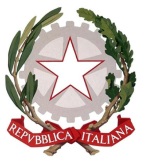 ISTITUTO D’ISTRUZIONE SUPERIORE “BENEDETTI-TOMMASEO”c.f. 94050340275 -  c.m. VEIS026004Castello n. 2835 - Cap.30122 VENEZIA Tel.041.5225369 (S. Giustina) - Tel. 041-5225276 (P. Martinengo)e-mail: VEIS026004@istruzione.it PEC : VEIS026004@pec.istruzione.it sito: www.liceobenedettitommaseo.edu.it Codice univoco dell’ufficio:   UFG655   
Al Dirigente ScolasticoI.I.S. “Benedetti-Tommaseo”-VeneziaDomanda d’iscrizione agli Esami d’Idoneità a.s. Io sottoscritt__  ________________________________  nat__ a __________________________________il ___________________, residente a ___________________________ via _________________________n.______ cap______________ tel.________________________ cell._______________________________indirizzo e-mail__________________________________________________________________________proveniente dall’Istituto___________________________________________________________________di ______________________________, in possesso della promozione alla classe_____________________CHIEDO, previo il superamento degli Esami d’Idoneità,    di potermi iscrivere alla classe ______________________   per l’a.s.  _______/_______  del(  )  Liceo Scientifico  (  )  Liceo Scientifico opzione scienze applicate    	   (  )  Liceo Linguistico(  )  Liceo delle Scienze Umane Allego:-certificato di promozione (o equivalente);-programmi svolti nella scuola di provenienza;-autocertificazione del  curriculum scolastico.Venezia, __________________			                 _______________________________________								       firma dello studente						                  	_______________________________________							 	         firma del padre                                                                                                                 ----------------------------------------------------------                                                                                                                                        firma della madreIl Dirigente Scolastico, vista la domanda dello studente, sentiti i docenti interessati, autorizza lo studente  a sostenere gli esami d’idoneità  nelle discipline  e delle  classi sotto evidenziate:	DISCIPLINA 							CLASSE 	1 	2	3	4______________________________________________ 			(  ) 	(  ) 	(  ) 	(  )______________________________________________			(  )	(  )	(  )	(  )______________________________________________			(  )	(  )	(  )	(  )______________________________________________ 			(  )	(  )	(  )	(  ) ______________________________________________			(  )	(  )	(  )	(  )______________________________________________			(  )	(  )	(  )	(  )______________________________________________			(  )	(  )	(  )	(  )______________________________________________			(  )	(  )	(  )	(  )______________________________________________			(  )	(  )	(  )	(  )  ______________________________________________ 			(  )	(  )	(  )	(  )______________________________________________  			(  )	(  )	(  )	(  )Per l’iscrizione alla classe ______________ a.s. _____________Il candidato perfezionerà la domanda consegnando in segreteria l’attestato di versamento di € 12,09   sul c/c 1016  all’Agenzia delle Entrate;Venezia, __________________																			                                                     Il Dirigente Scolastico					 		                                               Prof. Michelangelo Filannino